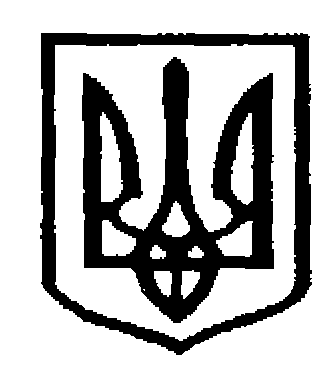 У К Р А Ї Н АЧернівецька міська радаУправлiння   освiтиНАКАЗ	14.06.2023                                                                                                            № 148/1Про організацію відпочинку та оздоровленнядітей закладів загальної середньої освітиЧернівецької територіальної громади влітку 2023 року Керуючись Законами України  «Про правовий режим воєнного стану», «Про затвердження Указу Президента України «Про введення воєнного стану в Україні», «Про оздоровлення та відпочинок дітей», «Про охорону дитинства», «Указу Президента України від 24 лютого 2022 року № 68/2022 «Про утворення військових адміністрацій», постанов Кабінету Міністрів України від 09.10.2020 № 932 «Про затвердження плану дій щодо реалізації Стратегії національно-патріотичного виховання на 2021-2025 роки» від 30.06.2021 № 673 «Про затвердження виховання на період до 2025 року та внесення змін до деяких постанов Кабінету Міністрів України», рішення Чернівецької обласної ради  від 30.03.2021 № 21-2/21 «Про затвердження Регіональної програми оздоровлення та відпочинку дітей Чернівецької області на 2021-2025 роки», рішення виконавчого комітету Чернівецької міської ради від 08.06.2021 № 416/12 «Про затвердження Порядку використання коштів, передбачених на оздоровлення дітей, які потребують особливої соціально уваги та підтримки за рахунок  коштів бюджету Чернівецької міської територіальної громади, наказу Департаменту освіти і науки Чернівецької обласної військової адміністрації від 02.06.2023 № 166 «Про затвердження заходів щодо організації змістовного дозвілля та відпочинку дітей області влітку 2023 року» та з метою здійснення заходів, спрямованих на зміцнення здоров’я дітей, які потребують особливої соціальної уваги та підтримки шляхом організації оздоровлення у дитячих таборах Чернівецької області, -НАКАЗУЮ:Управлінню освіти Чернівецької міської ради (Станкус О.В.) вивчити потребу в оздоровленні дітей пільгових категорій із числа учнів закладів загальної середньої освіти Чернівецької міської територіальної громади  у таборах Чернівецької області. Здійснити розподіл путівок з урахуванням кількості дітей соціально вразливих категорій у закладах загальної середньої освіти Чернівецької міської територіальної громади.Забезпечити координацію проведення оздоровчої кампанії влітку 2023 року:Зібрати інформацію про табори Чернівецької області, які будуть здійснювати оздоровлення дітей пільгових категорій закладів загальної середньої освіти Чернівецької міської територіальної громади, початок оздоровлення у таборах, терміни оздоровчих та кількість оздоровлення дітей у кожну із трьох змін (до 15.06.2023 року); Організувати зустріч з представниками таборів Чернівецької області щодо вирішення організаційних питань по оздоровленню (18.06.2023 року);Інформувати заклади загальної середньої освіти Чернівецької територіальної громади щодо умов та термінів оздоровлення дітей у таборах Чернівецької області (20.06.2023 року);Організувати зустріч у ZOOM–форматі з відповідальними особами за організацію оздоровлення у закладах загальної середньої освіти Чернівецької територіальної громади (21.06.2023 року).Директорам закладів загальної середньої освіти Чернівецької територіальної громади:Сформувати документи на дітей пільгових категорій,  які виявили  бажання оздоровитися в одному із таборів Чернівецької області влітку 2023 року та подати заявку на отримання путівки  (до 22.06.2023 року)  за  формою Googl-таблиці за посиланням:   https://docs.google.com/spreadsheets/d/1qtIbxc-mfZK5Smhnl0DaP9E_jzbqRiI42O8e39KFl0Y/edit#gid=0;сформувати пакети документів на дітей пільгових категорій з підтверджуючими документами та отримати путівки, згідно з графіком;  призначити відповідальну особу за організацію та оздоровлення учнів пільгових категорій:-дітей-сиріт та дітей, позбавлених батьківського піклування;-дітей осіб, визнаних учасниками бойових дій відповідно до пункту 19 частини першої статті 6 Закону України «Про статус ветеранів війни, гарантії їх соціального захисту»; - дітей, один з батьків яких загинув (пропав безвісти) у районі проведення антитерористичних операцій, бойових дій чи збройних конфліктів або помер внаслідок поранення, контузії чи каліцтва, одержаних у районі проведення антитерористичних операцій, бойових дій чи збройних конфліктів, а також внаслідок захворювання, одержаного в період участі в антитерористичній операції; - дітей, один з батьків яких загинув під час масових акцій громадянського протесту або помер внаслідок поранення, контузії чи каліцтва, одержаних під час масових акцій громадянського протесту; - дітей, які зареєстровані як внутрішньо переміщені особи; - дітей-інвалідів, дітей потерпілих від наслідків Чорнобильської катастрофи;  - дітей, які постраждали внаслідок стихійного лиха, техногенних аварій, катастроф; - дітей з багатодітних і малозабезпечених сімей; - дітей, батьки яких загинули від нещасних випадків на виробництві або під час виконання службових обов’язків; - дітей, які перебувають на диспансерному обліку;- талановитих та обдарованих дітей-переможців міжнародних, всеукраїнських, обласних, міських, районних олімпіад, конкурсів, фестивалів, змагань, спартакіад, відмінників навчання, лідерів дитячих громадських організацій, творчих колективів та спортивних команд на підставі поданих заяв з урахуванням дати їх подання; Подати звіт про оздоровлення дітей влітку 2023 року (до 25.08.2023 року Станкус О.В., каб. № 98). Начальнику бухгалтерського обліку та звітності, правового забезпечення і кадрової роботи управління освіти (Пукас Н.В.) забезпечити своєчасне фінансування видатків на оздоровлення та відпочинок  дітей у таборах Чернівецької області передбачених у міському бюджеті.Наказ розмістити на сайті управління освіти Чернівецької міської ради.Контроль за виконанням цього наказу залишаю за собою.Начальник управління освіти Чернівецької міської ради                                                         Ірина ТКАЧУКПогоджено:Начальник відділу забезпечення якості та стратегічного розвиткузакладів загальної середньої освіти                                             Руслан ФЕДЮКначальник відділу бухгалтерського обліку та звітності, правового забезпеченняі кадрової роботи управління освітиЧернівецької міської ради                                                                 Наталія ПУКАСВиконавець:головний спеціаліст  відділу забезпечення якості та стратегічного розвиткузакладів загальної середньої освіти                                               Олена СТАНКУС  